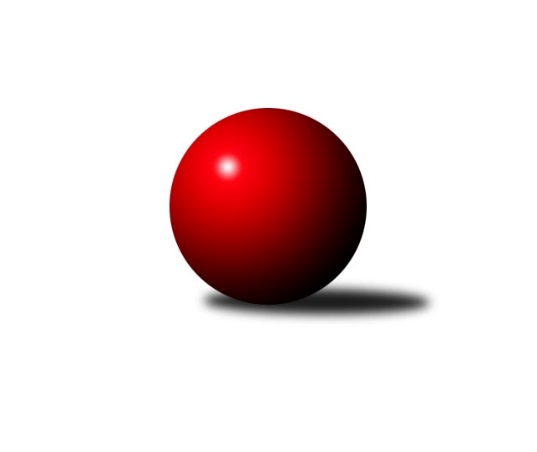 Č.5Ročník 2018/2019	3.5.2024 Okresní přebor Ostrava 2018/2019Statistika 5. kolaTabulka družstev:		družstvo	záp	výh	rem	proh	skore	sety	průměr	body	plné	dorážka	chyby	1.	TJ Unie Hlubina˝D˝	5	5	0	0	31.0 : 9.0 	(41.5 : 18.5)	2398	10	1679	720	45.8	2.	SKK Ostrava C	5	4	1	0	31.0 : 9.0 	(39.0 : 21.0)	2383	9	1686	697	51.4	3.	TJ Sokol Bohumín E	5	4	0	1	29.0 : 11.0 	(37.5 : 22.5)	2384	8	1699	685	51.6	4.	TJ Sokol Bohumín D	5	3	0	2	22.0 : 18.0 	(29.0 : 31.0)	2333	6	1658	675	58.2	5.	TJ Sokol Bohumín F	5	2	1	2	21.0 : 19.0 	(29.0 : 31.0)	2271	5	1618	654	61	6.	TJ Unie Hlubina C	5	2	0	3	16.0 : 24.0 	(28.0 : 32.0)	2330	4	1653	677	51.6	7.	TJ VOKD Poruba C	5	2	0	3	13.0 : 27.0 	(20.5 : 39.5)	2298	4	1632	665	66.4	8.	SKK Ostrava B	5	1	0	4	15.0 : 25.0 	(26.5 : 33.5)	2293	2	1647	645	58.4	9.	TJ Unie Hlubina E	5	1	0	4	10.0 : 30.0 	(26.0 : 34.0)	2250	2	1618	632	61.2	10.	TJ Michálkovice  B	5	0	0	5	12.0 : 28.0 	(23.0 : 37.0)	2231	0	1613	618	77Tabulka doma:		družstvo	záp	výh	rem	proh	skore	sety	průměr	body	maximum	minimum	1.	SKK Ostrava C	3	3	0	0	20.0 : 4.0 	(24.0 : 12.0)	2359	6	2428	2300	2.	TJ Sokol Bohumín D	3	3	0	0	19.0 : 5.0 	(23.0 : 13.0)	2382	6	2401	2371	3.	TJ Unie Hlubina˝D˝	3	3	0	0	18.0 : 6.0 	(24.0 : 12.0)	2443	6	2470	2393	4.	TJ Sokol Bohumín E	2	2	0	0	14.0 : 2.0 	(20.0 : 4.0)	2488	4	2518	2458	5.	TJ Sokol Bohumín F	2	1	1	0	12.0 : 4.0 	(14.0 : 10.0)	2357	3	2407	2307	6.	TJ Unie Hlubina E	2	1	0	1	8.0 : 8.0 	(15.0 : 9.0)	2351	2	2368	2334	7.	SKK Ostrava B	2	1	0	1	8.0 : 8.0 	(11.5 : 12.5)	2270	2	2292	2248	8.	TJ Unie Hlubina C	3	1	0	2	10.0 : 14.0 	(18.0 : 18.0)	2423	2	2458	2378	9.	TJ VOKD Poruba C	2	0	0	2	3.0 : 13.0 	(8.0 : 16.0)	2202	0	2268	2136	10.	TJ Michálkovice  B	3	0	0	3	9.0 : 15.0 	(17.0 : 19.0)	2269	0	2279	2255Tabulka venku:		družstvo	záp	výh	rem	proh	skore	sety	průměr	body	maximum	minimum	1.	TJ Unie Hlubina˝D˝	2	2	0	0	13.0 : 3.0 	(17.5 : 6.5)	2416	4	2489	2342	2.	TJ Sokol Bohumín E	3	2	0	1	15.0 : 9.0 	(17.5 : 18.5)	2332	4	2390	2272	3.	TJ VOKD Poruba C	3	2	0	1	10.0 : 14.0 	(12.5 : 23.5)	2329	4	2392	2238	4.	SKK Ostrava C	2	1	1	0	11.0 : 5.0 	(15.0 : 9.0)	2395	3	2431	2358	5.	TJ Unie Hlubina C	2	1	0	1	6.0 : 10.0 	(10.0 : 14.0)	2283	2	2342	2224	6.	TJ Sokol Bohumín F	3	1	0	2	9.0 : 15.0 	(15.0 : 21.0)	2268	2	2342	2170	7.	TJ Sokol Bohumín D	2	0	0	2	3.0 : 13.0 	(6.0 : 18.0)	2308	0	2362	2254	8.	TJ Michálkovice  B	2	0	0	2	3.0 : 13.0 	(6.0 : 18.0)	2213	0	2239	2186	9.	SKK Ostrava B	3	0	0	3	7.0 : 17.0 	(15.0 : 21.0)	2304	0	2357	2281	10.	TJ Unie Hlubina E	3	0	0	3	2.0 : 22.0 	(11.0 : 25.0)	2242	0	2317	2161Tabulka podzimní části:		družstvo	záp	výh	rem	proh	skore	sety	průměr	body	doma	venku	1.	TJ Unie Hlubina˝D˝	5	5	0	0	31.0 : 9.0 	(41.5 : 18.5)	2398	10 	3 	0 	0 	2 	0 	0	2.	SKK Ostrava C	5	4	1	0	31.0 : 9.0 	(39.0 : 21.0)	2383	9 	3 	0 	0 	1 	1 	0	3.	TJ Sokol Bohumín E	5	4	0	1	29.0 : 11.0 	(37.5 : 22.5)	2384	8 	2 	0 	0 	2 	0 	1	4.	TJ Sokol Bohumín D	5	3	0	2	22.0 : 18.0 	(29.0 : 31.0)	2333	6 	3 	0 	0 	0 	0 	2	5.	TJ Sokol Bohumín F	5	2	1	2	21.0 : 19.0 	(29.0 : 31.0)	2271	5 	1 	1 	0 	1 	0 	2	6.	TJ Unie Hlubina C	5	2	0	3	16.0 : 24.0 	(28.0 : 32.0)	2330	4 	1 	0 	2 	1 	0 	1	7.	TJ VOKD Poruba C	5	2	0	3	13.0 : 27.0 	(20.5 : 39.5)	2298	4 	0 	0 	2 	2 	0 	1	8.	SKK Ostrava B	5	1	0	4	15.0 : 25.0 	(26.5 : 33.5)	2293	2 	1 	0 	1 	0 	0 	3	9.	TJ Unie Hlubina E	5	1	0	4	10.0 : 30.0 	(26.0 : 34.0)	2250	2 	1 	0 	1 	0 	0 	3	10.	TJ Michálkovice  B	5	0	0	5	12.0 : 28.0 	(23.0 : 37.0)	2231	0 	0 	0 	3 	0 	0 	2Tabulka jarní části:		družstvo	záp	výh	rem	proh	skore	sety	průměr	body	doma	venku	1.	SKK Ostrava C	0	0	0	0	0.0 : 0.0 	(0.0 : 0.0)	0	0 	0 	0 	0 	0 	0 	0 	2.	TJ Sokol Bohumín E	0	0	0	0	0.0 : 0.0 	(0.0 : 0.0)	0	0 	0 	0 	0 	0 	0 	0 	3.	TJ Sokol Bohumín F	0	0	0	0	0.0 : 0.0 	(0.0 : 0.0)	0	0 	0 	0 	0 	0 	0 	0 	4.	TJ Michálkovice  B	0	0	0	0	0.0 : 0.0 	(0.0 : 0.0)	0	0 	0 	0 	0 	0 	0 	0 	5.	TJ Sokol Bohumín D	0	0	0	0	0.0 : 0.0 	(0.0 : 0.0)	0	0 	0 	0 	0 	0 	0 	0 	6.	TJ Unie Hlubina E	0	0	0	0	0.0 : 0.0 	(0.0 : 0.0)	0	0 	0 	0 	0 	0 	0 	0 	7.	TJ VOKD Poruba C	0	0	0	0	0.0 : 0.0 	(0.0 : 0.0)	0	0 	0 	0 	0 	0 	0 	0 	8.	TJ Unie Hlubina C	0	0	0	0	0.0 : 0.0 	(0.0 : 0.0)	0	0 	0 	0 	0 	0 	0 	0 	9.	TJ Unie Hlubina˝D˝	0	0	0	0	0.0 : 0.0 	(0.0 : 0.0)	0	0 	0 	0 	0 	0 	0 	0 	10.	SKK Ostrava B	0	0	0	0	0.0 : 0.0 	(0.0 : 0.0)	0	0 	0 	0 	0 	0 	0 	0 Zisk bodů pro družstvo:		jméno hráče	družstvo	body	zápasy	v %	dílčí body	sety	v %	1.	Jaroslav Kecskés 	TJ Unie Hlubina˝D˝ 	5	/	5	(100%)	10	/	10	(100%)	2.	Michal Blinka 	SKK Ostrava C 	5	/	5	(100%)	9	/	10	(90%)	3.	Lukáš Modlitba 	TJ Sokol Bohumín E 	5	/	5	(100%)	9	/	10	(90%)	4.	Günter Cviner 	TJ Sokol Bohumín F 	5	/	5	(100%)	8	/	10	(80%)	5.	Martin Futerko 	SKK Ostrava C 	5	/	5	(100%)	8	/	10	(80%)	6.	Andrea Rojová 	TJ Sokol Bohumín E 	4	/	4	(100%)	6	/	8	(75%)	7.	Ondřej Kohutek 	TJ Sokol Bohumín D 	4	/	4	(100%)	5	/	8	(63%)	8.	František Oliva 	TJ Unie Hlubina˝D˝ 	4	/	5	(80%)	8	/	10	(80%)	9.	Miroslav Futerko 	SKK Ostrava C 	4	/	5	(80%)	8	/	10	(80%)	10.	Lubomír Richter 	TJ Sokol Bohumín E 	4	/	5	(80%)	7.5	/	10	(75%)	11.	Rudolf Riezner 	TJ Unie Hlubina C 	4	/	5	(80%)	7	/	10	(70%)	12.	Radek Říman 	TJ Michálkovice  B 	4	/	5	(80%)	7	/	10	(70%)	13.	Zdeněk Franěk 	TJ Sokol Bohumín D 	4	/	5	(80%)	7	/	10	(70%)	14.	Jiří Koloděj 	SKK Ostrava B 	4	/	5	(80%)	6.5	/	10	(65%)	15.	Pavlína Křenková 	TJ Sokol Bohumín F 	4	/	5	(80%)	6	/	10	(60%)	16.	Hana Vlčková 	TJ Unie Hlubina˝D˝ 	3	/	3	(100%)	4	/	6	(67%)	17.	Roman Klímek 	TJ VOKD Poruba C 	3	/	4	(75%)	6	/	8	(75%)	18.	Vojtěch Zaškolný 	TJ Sokol Bohumín D 	3	/	4	(75%)	6	/	8	(75%)	19.	David Zahradník 	TJ Sokol Bohumín E 	3	/	4	(75%)	5	/	8	(63%)	20.	Miroslav Heczko 	SKK Ostrava C 	3	/	4	(75%)	5	/	8	(63%)	21.	Martin Gužík 	TJ Unie Hlubina C 	3	/	4	(75%)	5	/	8	(63%)	22.	Miroslav Futerko 	SKK Ostrava C 	3	/	5	(60%)	6	/	10	(60%)	23.	Jaroslav Čapek 	SKK Ostrava B 	3	/	5	(60%)	6	/	10	(60%)	24.	Miroslav Koloděj 	SKK Ostrava B 	3	/	5	(60%)	6	/	10	(60%)	25.	Veronika Rybářová 	TJ Unie Hlubina E 	3	/	5	(60%)	6	/	10	(60%)	26.	Michaela Černá 	TJ Unie Hlubina C 	3	/	5	(60%)	5.5	/	10	(55%)	27.	Martin Ševčík 	TJ Sokol Bohumín E 	3	/	5	(60%)	5	/	10	(50%)	28.	Ladislav Štafa 	TJ Sokol Bohumín F 	3	/	5	(60%)	3	/	10	(30%)	29.	Tomáš Polášek 	SKK Ostrava B 	2	/	2	(100%)	4	/	4	(100%)	30.	Radmila Pastvová 	TJ Unie Hlubina˝D˝ 	2	/	3	(67%)	4	/	6	(67%)	31.	Libor Pšenica 	TJ Unie Hlubina˝D˝ 	2	/	3	(67%)	3.5	/	6	(58%)	32.	Alena Koběrová 	TJ Unie Hlubina˝D˝ 	2	/	3	(67%)	3	/	6	(50%)	33.	Lubomír Jančar 	TJ Unie Hlubina E 	2	/	4	(50%)	6	/	8	(75%)	34.	Petr Lembard 	TJ Sokol Bohumín F 	2	/	4	(50%)	4	/	8	(50%)	35.	Josef Paulus 	TJ Michálkovice  B 	2	/	4	(50%)	4	/	8	(50%)	36.	Jaroslav Hrabuška 	TJ VOKD Poruba C 	2	/	4	(50%)	4	/	8	(50%)	37.	Václav Kladiva 	TJ Sokol Bohumín D 	2	/	4	(50%)	2	/	8	(25%)	38.	Hana Zaškolná 	TJ Sokol Bohumín D 	2	/	5	(40%)	6	/	10	(60%)	39.	Vladimír Sládek 	TJ Sokol Bohumín F 	2	/	5	(40%)	6	/	10	(60%)	40.	Antonín Chalcář 	TJ VOKD Poruba C 	2	/	5	(40%)	5.5	/	10	(55%)	41.	Michal Borák 	TJ Michálkovice  B 	2	/	5	(40%)	4	/	10	(40%)	42.	Jan Ščerba 	TJ Michálkovice  B 	2	/	5	(40%)	3	/	10	(30%)	43.	Michal Zatyko 	TJ Unie Hlubina C 	1	/	1	(100%)	2	/	2	(100%)	44.	Koloman Bagi 	TJ Unie Hlubina˝D˝ 	1	/	1	(100%)	1	/	2	(50%)	45.	František Tříska 	TJ Unie Hlubina˝D˝ 	1	/	2	(50%)	3	/	4	(75%)	46.	František Sedláček 	TJ Unie Hlubina˝D˝ 	1	/	2	(50%)	2	/	4	(50%)	47.	Petr Jurášek 	TJ Michálkovice  B 	1	/	2	(50%)	1	/	4	(25%)	48.	Petr Řepecký 	TJ Michálkovice  B 	1	/	2	(50%)	1	/	4	(25%)	49.	František Modlitba 	TJ Sokol Bohumín E 	1	/	2	(50%)	1	/	4	(25%)	50.	Jiří Číž 	TJ VOKD Poruba C 	1	/	3	(33%)	3	/	6	(50%)	51.	František Deingruber 	SKK Ostrava C 	1	/	3	(33%)	2	/	6	(33%)	52.	Janka Sliwková 	TJ Sokol Bohumín F 	1	/	3	(33%)	1	/	6	(17%)	53.	Ladislav Míka 	TJ VOKD Poruba C 	1	/	3	(33%)	1	/	6	(17%)	54.	Blažena Kolodějová 	SKK Ostrava B 	1	/	4	(25%)	2	/	8	(25%)	55.	Radovan Kysučan 	TJ Unie Hlubina E 	1	/	5	(20%)	5	/	10	(50%)	56.	Miroslava Ševčíková 	TJ Sokol Bohumín E 	1	/	5	(20%)	4	/	10	(40%)	57.	Daniel Herák 	TJ Unie Hlubina E 	1	/	5	(20%)	4	/	10	(40%)	58.	Josef Navalaný 	TJ Unie Hlubina C 	1	/	5	(20%)	3.5	/	10	(35%)	59.	Markéta Kohutková 	TJ Sokol Bohumín D 	1	/	5	(20%)	3	/	10	(30%)	60.	Pavel Rybář 	TJ Unie Hlubina E 	1	/	5	(20%)	3	/	10	(30%)	61.	Petr Holas 	SKK Ostrava C 	0	/	1	(0%)	1	/	2	(50%)	62.	Jiří Preksta 	TJ Unie Hlubina˝D˝ 	0	/	1	(0%)	1	/	2	(50%)	63.	Martin Ferenčík 	TJ Unie Hlubina C 	0	/	1	(0%)	1	/	2	(50%)	64.	David Mičúnek 	TJ Unie Hlubina E 	0	/	1	(0%)	0	/	2	(0%)	65.	Antonín Pálka 	SKK Ostrava B 	0	/	1	(0%)	0	/	2	(0%)	66.	Jaroslav Klekner 	TJ Unie Hlubina E 	0	/	1	(0%)	0	/	2	(0%)	67.	Hana Hájková 	TJ VOKD Poruba C 	0	/	1	(0%)	0	/	2	(0%)	68.	David Teichman 	TJ Michálkovice  B 	0	/	1	(0%)	0	/	2	(0%)	69.	Oldřich Neuverth 	TJ Unie Hlubina˝D˝ 	0	/	2	(0%)	2	/	4	(50%)	70.	Petr Stareček 	TJ VOKD Poruba C 	0	/	2	(0%)	1	/	4	(25%)	71.	Vojtěch Turlej 	TJ VOKD Poruba C 	0	/	2	(0%)	0	/	4	(0%)	72.	Jáchym Kratoš 	TJ VOKD Poruba C 	0	/	2	(0%)	0	/	4	(0%)	73.	Vladimír Malovaný 	SKK Ostrava C 	0	/	2	(0%)	0	/	4	(0%)	74.	Radomíra Kašková 	TJ Michálkovice  B 	0	/	3	(0%)	2	/	6	(33%)	75.	Jiří Franek 	TJ Michálkovice  B 	0	/	3	(0%)	1	/	6	(17%)	76.	Jiří Toman 	TJ Sokol Bohumín F 	0	/	3	(0%)	1	/	6	(17%)	77.	Pavel Kubina 	SKK Ostrava B 	0	/	3	(0%)	0	/	6	(0%)	78.	Helena Martinčáková 	TJ VOKD Poruba C 	0	/	3	(0%)	0	/	6	(0%)	79.	Vlastimil Pacut 	TJ Sokol Bohumín D 	0	/	3	(0%)	0	/	6	(0%)	80.	Libor Mendlík 	TJ Unie Hlubina E 	0	/	4	(0%)	2	/	8	(25%)	81.	Karel Kudela 	TJ Unie Hlubina C 	0	/	4	(0%)	1	/	8	(13%)	82.	Jiří Břeska 	TJ Unie Hlubina C 	0	/	5	(0%)	3	/	10	(30%)	83.	Rostislav Hrbáč 	SKK Ostrava B 	0	/	5	(0%)	2	/	10	(20%)Průměry na kuželnách:		kuželna	průměr	plné	dorážka	chyby	výkon na hráče	1.	TJ Unie Hlubina, 1-2	2384	1687	696	50.8	(397.3)	2.	TJ Sokol Bohumín, 1-4	2336	1664	672	64.4	(389.4)	3.	TJ Michalkovice, 1-2	2299	1653	645	70.0	(383.3)	4.	TJ VOKD Poruba, 1-4	2294	1625	668	62.8	(382.4)	5.	SKK Ostrava, 1-2	2274	1613	661	52.7	(379.2)Nejlepší výkony na kuželnách:TJ Unie Hlubina, 1-2TJ Unie Hlubina˝D˝	2489	4. kolo	František Oliva 	TJ Unie Hlubina˝D˝	458	3. koloTJ Unie Hlubina˝D˝	2470	1. kolo	Radmila Pastvová 	TJ Unie Hlubina˝D˝	443	4. koloTJ Unie Hlubina˝D˝	2467	5. kolo	Rudolf Riezner 	TJ Unie Hlubina C	441	3. koloTJ Unie Hlubina C	2458	3. kolo	Veronika Rybářová 	TJ Unie Hlubina E	440	2. koloTJ Unie Hlubina C	2434	4. kolo	Lukáš Modlitba 	TJ Sokol Bohumín E	437	4. koloTJ Unie Hlubina˝D˝	2393	3. kolo	Jiří Břeska 	TJ Unie Hlubina C	437	4. koloTJ VOKD Poruba C	2392	1. kolo	Václav Kladiva 	TJ Sokol Bohumín D	436	3. koloTJ Sokol Bohumín E	2390	4. kolo	Jiří Koloděj 	SKK Ostrava B	433	3. koloTJ Unie Hlubina C	2378	1. kolo	Alena Koběrová 	TJ Unie Hlubina˝D˝	431	5. koloTJ Unie Hlubina E	2368	2. kolo	Jaroslav Kecskés 	TJ Unie Hlubina˝D˝	428	1. koloTJ Sokol Bohumín, 1-4TJ Sokol Bohumín E	2518	5. kolo	Lukáš Modlitba 	TJ Sokol Bohumín E	461	5. koloTJ Sokol Bohumín E	2458	3. kolo	Lukáš Modlitba 	TJ Sokol Bohumín E	454	3. koloTJ Sokol Bohumín F	2407	5. kolo	Vojtěch Zaškolný 	TJ Sokol Bohumín D	436	4. koloTJ Sokol Bohumín D	2401	2. kolo	Martin Ševčík 	TJ Sokol Bohumín E	434	3. koloTJ Sokol Bohumín D	2374	1. kolo	Andrea Rojová 	TJ Sokol Bohumín E	434	5. koloTJ Sokol Bohumín D	2371	4. kolo	Hana Zaškolná 	TJ Sokol Bohumín D	433	2. koloSKK Ostrava C	2358	2. kolo	Martin Futerko 	SKK Ostrava C	428	2. koloTJ Sokol Bohumín F	2342	3. kolo	Janka Sliwková 	TJ Sokol Bohumín F	428	5. koloTJ Sokol Bohumín F	2307	2. kolo	Ondřej Kohutek 	TJ Sokol Bohumín D	422	1. koloSKK Ostrava B	2281	1. kolo	Lubomír Richter 	TJ Sokol Bohumín E	419	3. koloTJ Michalkovice, 1-2TJ VOKD Poruba C	2358	3. kolo	Jaroslav Hrabuška 	TJ VOKD Poruba C	435	3. koloTJ Unie Hlubina C	2342	5. kolo	Jan Ščerba 	TJ Michálkovice  B	420	5. koloTJ Sokol Bohumín F	2292	1. kolo	Radek Říman 	TJ Michálkovice  B	418	1. koloTJ Michálkovice  B	2279	5. kolo	Michal Borák 	TJ Michálkovice  B	414	5. koloTJ Michálkovice  B	2272	3. kolo	Radek Říman 	TJ Michálkovice  B	414	5. koloTJ Michálkovice  B	2255	1. kolo	Roman Klímek 	TJ VOKD Poruba C	412	3. kolo		. kolo	Radek Říman 	TJ Michálkovice  B	410	3. kolo		. kolo	Pavlína Křenková 	TJ Sokol Bohumín F	409	1. kolo		. kolo	Josef Navalaný 	TJ Unie Hlubina C	406	5. kolo		. kolo	Rudolf Riezner 	TJ Unie Hlubina C	398	5. koloTJ VOKD Poruba, 1-4SKK Ostrava C	2431	4. kolo	Jaroslav Hrabuška 	TJ VOKD Poruba C	421	4. koloTJ Unie Hlubina˝D˝	2342	2. kolo	Radmila Pastvová 	TJ Unie Hlubina˝D˝	415	2. koloTJ VOKD Poruba C	2268	4. kolo	Martin Futerko 	SKK Ostrava C	411	4. koloTJ VOKD Poruba C	2136	2. kolo	Jaroslav Kecskés 	TJ Unie Hlubina˝D˝	411	2. kolo		. kolo	Petr Holas 	SKK Ostrava C	411	4. kolo		. kolo	Roman Klímek 	TJ VOKD Poruba C	411	2. kolo		. kolo	Roman Klímek 	TJ VOKD Poruba C	410	4. kolo		. kolo	Miroslav Futerko 	SKK Ostrava C	408	4. kolo		. kolo	Libor Pšenica 	TJ Unie Hlubina˝D˝	407	2. kolo		. kolo	Michal Blinka 	SKK Ostrava C	407	4. koloSKK Ostrava, 1-2SKK Ostrava C	2428	5. kolo	Martin Futerko 	SKK Ostrava C	428	1. koloSKK Ostrava C	2348	1. kolo	Martin Futerko 	SKK Ostrava C	427	5. koloSKK Ostrava C	2300	3. kolo	Lubomír Richter 	TJ Sokol Bohumín E	423	1. koloSKK Ostrava B	2292	4. kolo	Michal Blinka 	SKK Ostrava C	421	1. koloTJ Sokol Bohumín E	2276	1. kolo	Jiří Koloděj 	SKK Ostrava B	420	4. koloTJ Sokol Bohumín E	2272	2. kolo	Lukáš Modlitba 	TJ Sokol Bohumín E	420	1. koloTJ Sokol Bohumín D	2254	5. kolo	Michal Blinka 	SKK Ostrava C	418	5. koloSKK Ostrava B	2248	2. kolo	Michal Blinka 	SKK Ostrava C	414	3. koloTJ Sokol Bohumín F	2170	4. kolo	Miroslav Heczko 	SKK Ostrava C	412	3. koloTJ Unie Hlubina E	2161	3. kolo	Vojtěch Zaškolný 	TJ Sokol Bohumín D	409	5. koloČetnost výsledků:	8.0 : 0.0	3x	7.0 : 1.0	4x	6.0 : 2.0	5x	5.0 : 3.0	3x	4.0 : 4.0	1x	3.0 : 5.0	4x	2.0 : 6.0	3x	1.0 : 7.0	2x